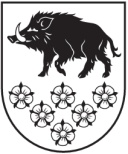 LATVIJAS REPUBLIKAKANDAVAS NOVADA DOMEDārza iela 6, Kandava, Kandavas novads, LV - 3120 Reģ. Nr.90000050886,Tālrunis 631 82028, fakss 631 82027, e-pasts: dome@kandava.lvKandavāAPSTIPRINĀTSKandavas novada domes sēdē2018.gada 30.augustā (protokols Nr.13   5.§)Kandavas novada Iedzīvotāju konsultatīvo padomju nolikums Izdots saskaņā ar likuma „Par pašvaldībām” 41. panta pirmās daļas 2. punktu un Kandavas novada  domes 30.07.2009. saistošo noteikumu Nr.5 „Kandavas novada domes nolikums”141. punktuI. Vispārīgie jautājumiKandavas novada Iedzīvotāju konsultatīvo padomju nolikums (turpmāk - Nolikums) nosaka tās mērķus un uzdevumus, tiesības, kā arī tās struktūru un darbību. Kandavas novadā ir šādas Iedzīvotāju konsultatīvās padomes:2.1. Cēres pagasta konsultatīvā padome; 2.2. Matkules pagasta konsultatīvā padome;2.3. Vānes pagasta konsultatīvā padome;2.4. Zantes pagasta konsultatīvā padome;2.5. Zemītes pagasta konsultatīvā padome;2.6. Kandavas pilsētas un Kandavas pagasta konsultatīvā padome.Iedzīvotāju konsultatīvās padomes ( turpmāk – Padome) ir sabiedriski aktīvu cilvēku grupas, kas pārstāv Kandavas novada pagastu un Kandavas pilsētas iedzīvotāju intereses un darbojas uz brīvprātības principiem. Padomes lēmumiem ir ieteicošs un informējošs raksturs. II.  Padomes mērķi un uzdevumiPadomes ir izveidotas saskaņā ar Kandavas novada domes sēdē 2009.gada 30.jūlija saistošiem noteikumiem Nr. 5 „Kandavas novada domes nolikums” un pēc iedzīvotāju iniciatīvas ar mērķi veicināt vietējās sabiedrības saikni ar Kandavas novada domi (turpmāk- pašvaldība).Padomes darbības mērķis ir aktivizēt dialogu starp iedzīvotājiem un pašvaldību, tādējādi veicinot viedokļu apmaiņu par  novadam un  atsevišķiem pagastiem aktuāliem jautājumiem.Padomes galvenais uzdevums ir iedzīvotāju informēšana, priekšlikumu apkopošana, izskatīšana un iesniegšana pašvaldībai. Padomē izskata jautājumus:7.1.  par novada  teritorijas attīstību;7.2.  par attīstības projektu un to ietekmi uz iedzīvotāju dzīves apstākļiem;7.3.  saimnieciskus jautājumus, kas attiecas uz apkārtējās vides sakārtošanu;7.4.  par vides aizsardzību;7.5.  par sociālajām, izglītības, kultūras un sporta vajadzībām;7.6.  jautājumus, kas skar iedzīvotāju informēšanu par pašvaldības jautājumiem;7.7. jautājumus, lai noskaidrotu iedzīvotāju viedokli un rakstiski par to informētu pašvaldību;7.8. Padome apzina  un apkopo iedzīvotāju aktuālās problēmas un veicina sabiedrības saskaņu, un izskata citus iedzīvotājiem svarīgus  jautājumus;7.9.  Padome informē sabiedrību par iepriekšējā periodā (laikā no iepriekšējas Padomes sēdes) Kandavas novada domē pieņemtajiem lēmumiem;7.10. Padome darbojās Kandavas novada “tēla”, iedzīvotāju pašapziņas un lepnuma par savu novadu pilnveidošanā;7.11. Padome var iesniegt ierosinājumus pašvaldības budžeta plānošanā, ko iesniedz Kandavas novada domē pirms kārtējā budžeta apstiprināšanas.III. Padomes tiesībasPadomei ir tiesības bez atlīdzības, iepriekš saskaņojot laikus, izmantot pagasta pārvaldes vai kultūras/tautas nama telpas, Padomes sēžu organizēšanai.Padomes savas kompetences ietvaros saņem informāciju par izskatāmiem jautājumiem, no pašvaldības speciālistiem un padotībā esošām iestādēm.Padomei ir tiesības iesniegt priekšlikumus pašvaldībai un piedalīties to izskatīšanā. Padome ir tiesīga saņemt materiālu kompensāciju par tiešiem mantiskiem izdevumiem, kas radušies, pildot Padomes pienākumus un uzdevumus.IV. Padomes struktūra un darbībaPadome ir ieradušies klātesošie sēdes dalībnieki. Padomi vada un pēc nepieciešamības, bet ne retāk kā vienu reizes trijos mēnešos, sasauc attiecīgās pagasta pārvaldes vadītājs, bet Kandavas pilsētas un Kandavas pagasta konsultatīvo padomi Kandavas novada domes izpilddirektors,  ievietojot informāciju Kandavas novada mājas lapā www.kandava.lv, pagasta pārvaldē, pie informatīvā dēļa, un ja iespējams, informatīvajā izdevumā  “Kandavas Novada Vēstnesis” termiņā, kas nav īsāks kā 14 dienas pirms tās sasaukšanas. Padomes sēdi var ierosināt sasaukt iesniedzot pagastu pārvaldes vadītājam, vai Kandavas novada domes izpilddirektoram iesniegumu par izskatāmiem jautājumiem. Pagasta pārvaldes vadītājs vai Kandavas novada domes izpilddirektors sēdi sasauc saskaņā ar Nolikuma 13.punktu. Padome tiek uzskatīta par sasauktu, ja uz 13.punktā aicināto sēdi ierodas ne mazāk kā 5 dalībnieki. Par dalībnieku Padomē var būt Kandavas novada domes struktūrvienību un  iestāžu vadītāji, speciālisti, nevalstisko organizāciju biedri, Kandavas novada iedzīvotāji un citi interesenti, kuri vēlas izteikties par jautājumiem, kas skar Kandavas novadu. Padomes sēdes ir atklātas.Padomes sēdē ar konsultanta – novērotāja tiesībām drīkst piedalīties Kandavas novada domes priekšsēdētājs, vietnieks, izpilddirektors, Kandavas novada domes deputāts un speciālisti.Padomes darba kārtību, sēdi plāno, organizē un vada pagasta pārvaldes vadītājs vai Kandavas novada domes izpilddirektors, kuri uz sēdi pieaicina nepieciešamos Pašvaldības speciālistus jautājumu izskatīšanai.   Sēdē izskatītie jautājumi un ierosinājumi  tiek protokolēti. Protokolēšanu veic no sanākušo interesentu vidus sēdes vadītāja nozīmēts sekretārs. Protokolu paraksta sēdes vadītājs un sekretārs. Protokolu piecu darba dienu laikā pēc Padomes sēdes iesniedz Kandavas novada domes Kancelejā tālākai jautājumu un ierosinājumu virzīšanai un pēc nepieciešamības izskatīšanai komiteju sēdēs ( protokola projekts pielikumā).Lai nodrošinātu visu ieinteresēto pušu līdzdalību jautājumu apspriešanā, uz Padomes sēdi var tikt uzlūgti sabiedrisko organizāciju, uzņēmējsabiedrību, pašvaldības un iedzīvotāju pārstāvji.Kandavas novada domes priekšsēdētāja    (personiskais paraksts)     I.PriedePielikumsKandavas novada Iedzīvotāju konsultatīvo padomju nolikumamapst. domes sēdē 2018.gada 30.augustā(protokols Nr.13   5.§)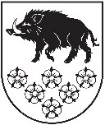 KANDAVAS NOVADA DOME_____________ pagasta Iedzīvotāju konsultatīvās padomes sēdesPROTOKOLS _________(vieta)Sēde sasaukta:   		20____.gada ______Sēde sākās:			plkst.Sēde beidzās:			plkst. Sēdē piedalās:	     Sēdi vada:                           Sēdi protokolē:                  Darba kārtība:		1.2.3.……Pieņemtie lēmumi:1.2.3.….Priekšlikumi domei tālākai jautājumu risināšanai:		1.2.3.……Sēdi vadīja:____________________ ( paraksts)Protokolēja: ___________________(paraksts)  